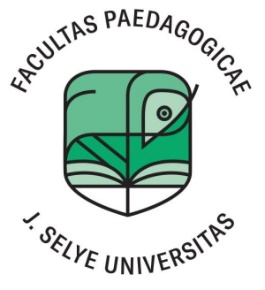 Pedagogická fakulta Univerzity J. SelyehoSelye János Egyetem Tanárképző KarVŠEOBECNÉ KRITÉRIÁ NA OBSADZOVANIE FUNKČNÝCH MIEST PROFESOROV A DOCENTOV A KONKRÉTNE PODMIENKY VÝBEROVÉHO KONANIA NA OBSADZOVANIE FUNKČNÝCH MIEST PROFESOROV A DOCENTOV NA PEDAGOGICKEJ FAKULTE UNIVERZITY J. SELYEHO Magyar nyelvű fordítás tájékoztató jelleggel professzori és docensi funkció betöltésére vonatkozó általános kritériumok és professzori és docensi funkció betöltésére vonatkozó felvételi eljárás konkrét feltételei a Selye János Egyetem Tanárképző KaránKOMÁRNO 2023VŠEOBECNÉ KRITÉRIÁ NA OBSADZOVANIE FUNKČNÝCH MIEST PROFESOROV A DOCENTOV A KONKRÉTNE PODMIENKY VÝBEROVÉHO KONANIA NA OBSADZOVANIE FUNKČNÝCH MIEST PROFESOROV A DOCENTOV NA PEDAGOGICKEJ FAKULTE UNIVERZITY J. SELYEHO professzori és docensi funkció betöltésére vonatkozó általános kritériumok és professzori és docensi funkció betöltésére vonatkozó felvételi eljárás konkrét feltételei a Selye János Egyetem Tanárképző KaránVedecká rada Pedagogickej fakulty Univerzity J. Selyeho, v súlade s § 12 ods. (1) písmeno g) a h) zákona č. 131/2002 Z.z. o vysokých školách a o zmene a doplnení niektorých zákonov určuje všeobecné kritériá na obsadzovanie funkčných miest profesorov a docentov a konkrétne podmienky výberového konania na obsadzovanie funkčných miest profesorov a docentov na Pedagogickej fakulte Univerzity J. Selyeho.A Selye János Egyetem Tanárképző Karának Tudományos Tanácsa a 131/2002 sz. törvény 12. § (1) bekezdésének g) és h) pontja alapján a 131/2002 sz. a felsőoktatásról és egyes törvények módosításáról és kiegészítéséről szóló törvények értelmében meghatározza a professzori és docensi funkció betöltésének általános kritériumait, valamint a professzori és docensi funkció betöltésére vonatkozó felvételi eljárás konkrét feltételeit a Selye János Egyetem Tanárképző Karán.Čl. 1 – 1. CikkelyÚvodné ustanovenia – Bevezető rendelkezésekNa Pedagogickej fakulte Univerzity J. Selyeho sa realizujú študijné programy v študijnom odbore 38. Učiteľstvo a pedagogické vedy, 11 Filológia, 15 Historické vedy, 3 Biológia, 17 Chémia. / A Selye János Egyetem Tanárképző Karán a tanulmányi programok  a 38. Tanárképzés és pedagógiai tudományok, a 11 Filológia, a 15. Történelemtudományok, a 3 Biológia, a 17 Kémia tanulmányi szakon valósulnak meg. Vedecko-pedagogický titul alebo umelecko-pedagogický titul nie je podmienkou na obsadenie funkčného miesta profesora alebo funkčného miesta docenta./ A tudományos-pedagógiai vagy művészeti-pedagógiai diploma nem feltétele professzori funkció vagy docensi funkció betöltésének.3. Kvalifikačným predpokladom na vykonávanie funkčného miesta docenta a profesora je plnenie kritérií na obsadzovanie funkčného miesta profesorov a docentov, ktoré sú platné na Pedagogickej fakulte Univerzity J. Selyeho./ A docensi és professzori állás betöltésének kvalifikációs feltétele a Selye János Egyetem Tanárképző Karán érvényes, a professzori és docensi funkció betöltésére vonatkozó feltételek teljesítése.4. Podľa § 77 ods. (1) Zákona: obsadzovanie pracovných miest vysokoškolských učiteľov a obsadzovanie funkčných miest profesorov a docentov sa uskutočňuje výberovým konaním v súlade so zásadami výberového konania na obsadzovanie pracovných miest vysokoškolských učiteľov, pracovných miest výskumných pracovníkov, funkčných miest profesorov a docentov a funkcií vedúcich zamestnancov. Výberové konanie na obsadenie funkčného miesta profesora alebo funkčného miesta docenta je zároveň výberovým konaním na obsadenie pracovného miesta vysokoškolského učiteľa./ A törvény 77. §-a (1) bekezdése szerint: az egyetemi oktatói álláshelyek betöltése, valamint a professzori és docensi funkció betöltése felvételi eljárással valósul meg, amely összhangban áll az egyetemi oktatói álláshelyek, a kutatói álláshelyek, a professzori és docensi funkciók, valamint a vezetői álláshelyek betöltésére vonatkozó felvételi eljárás elveivel. A professzori vagy docensi funkció betöltésére vonatkozó felvételi eljárás egyben az egyetemi oktatói állás betöltésére vonatkozó felvételi eljárást is jelenti.Čl. 2 – 2. cikkelyVšeobecné kritériá na obsadzovanie funkčných miest profesorov na Pedagogickej fakulte Univerzity J. SelyehoA professzori funkció betöltésére vonatkozó általános kritériumok a SJE Tanárképző KaránKvalifikačným predpokladom na obsadenie funkčného miesta profesora je splnenie kritérií vyplývajúcich z požadovanej úrovne kritérií na získanie titulu profesor príslušnej vysokej školy v štandardoch pre habilitačné konanie a inauguračné konanie./ A professzori funkció betöltésének kvalifikációs feltétele azon kritériumoknak való megfelelés, amelyek a habilitációs és inaugurációs eljárásra vonatkozó standardokban az adott egyetemen professzori cím elnyeréséhez szükségesek. Vysokoškolský učiteľ uchádzajúci sa o funkčného miesta profesora na Pedagogickej fakulte Univerzity J. Selyeho musí byť spôsobilý (§ 75, ods. 2 zákona)/ A Selye János Egyetem Tanárképző Karának professzori funkciójára pályázó egyetemi oktatónak rendelkeznie kell a következő képességekkel (a törvény 75. § (2) bekezdése): zodpovedať za výskum a vzdelávanie vo vymedzenej oblasti vzdelávania a vo vymedzenej oblasti vedy, techniky alebo umenia/felelősséget vállalni a kutatásért és az oktatásért az oktatás egy meghatározott területén, valamint a tudomány, a technológia vagy a művészetek egy meghatározott területén, prispievať svojou výskumnou, vývojovou, liečebno-preventívnou alebo umeleckou, pedagogickou a organizačnou činnosťou k rozvoju poznania v študijnom odbore a k objasňovaniu vzťahov s ostatnými študijnými odbormi/kutatási, fejlesztési, gyógyító-megelőző vagy művészeti, pedagógiai és szervezési tevékenységével hozzájárulni a saját szakterületén a megismerő tevékenység fejlesztéséhez és a más szakterületekkel való kapcsolatok értelmezéséhez, garantovať alebo sa zúčastňovať na garantovaní kvality a rozvoja študijného programu, ktorý fakulta uskutočňuje/ garantálja a kar által végzett tanulmányi program minőségét és fejlesztését, vagy részt vesz annak garantálásában. Vysokoškolský učiteľ uchádzajúci sa o funkčného miesta profesora na Pedagogickej fakulte Univerzity J. Selyeho v oblasti vzdelávania musí byť spôsobilý/ A Selye János Egyetem Tanárképző Karán az oktatás területén professzori funkció betöltésére pályázó egyetemi oktatónak rendelkeznie kell a következő képességekkel: viesť prednášky a semináre/ előadások és szemináriumok tartása, hodnotiť študentov vrátane skúšania na štátnych skúškach/ hallgatók teljesítményeinek értékelése, beleértve az államvizsgákon való vizsgáztatást is, viesť doktorandov/doktorandusz hallgatók vezetése, viesť a oponovať záverečné práce/záródolgozatok vezetése és elbírálása, tvoriť študijné materiály/tananyagok készítése. Vysokoškolský učiteľ uchádzajúci sa o funkčného miesta profesora na Pedagogickej fakulte Univerzity J. Selyeho v oblasti vedy a techniky alebo umenia musí byť spôsobilý/A Selye János Egyetem Tanárképző Karán a természettudományos és műszaki vagy művészeti területen professzori funkcióra pályázó egyetemi oktatónak rendelkeznie kell a következő képességekkel: formovať trendy a koncepcie/trendek és koncepciók kialakítása,  realizovať výskumnú, vývojovú alebo umeleckú činnosť a zverejňovať jej výsledky v časopisoch a na vedeckých, odborných alebo umeleckých podujatiach medzinárodného významu/ kutatási, fejlesztési vagy művészeti tevékenységek folytatása, valamint eredményeinek folyóiratokban való publikálása és nemzetközi jelentőségű tudományos, szakmai vagy művészeti rendezvényeken való közzététele, viesť výskumné alebo umelecké tímy a organizovať medzinárodné vedecké alebo umelecké podujatia/ kutatási vagy művészeti csoportok vezetése és nemzetközi tudományos vagy művészeti rendezvények szervezése. Čl. 3 – 3. cikkelyVšeobecné kritériá na obsadzovanie funkčných miest docentov na Pedagogickej fakulte Univerzity J. SelyehoDocensi funkció betöltésére vonatkozó általános kritériumokKvalifikačným predpokladom na obsadenie funkčného miesta docenta je splnenie kritérií vyplývajúcich z požadovanej úrovne kritérií na získanie titulu docent príslušnej vysokej školy v štandardoch pre habilitačné konanie a inauguračné konanie podľa § 23 ods. 7 zákona č. 269/2018 Z. z./ A docensi funkció betöltésének kvalifikációs feltétele azon kritériumoknak való megfelelés, amelyek az adott egyetemen docensi funkció elnyeréséhez szükséges követelményekből következnek a habilitációs és inaugurációs eljárás standardjaiban a 269/2018. sz. törvény 23. § (7) bekezdése szerint.Vysokoškolský učiteľ uchádzajúci sa o funkčného miesta docenta na Pedagogickej fakulte Univerzity J. Selyeho (§ 75, ods. 3 zákona) je spôsobilý/ A Selye János Egyetem Tanárképző Karán docensi funkcióra pályázó egyetemi oktatónak rendelkeznie kell a következő képességekkel (a törvény 75. §-a (3) bekezdése): prispievať v spolupráci s profesorom vo vymedzenej oblasti vzdelávania a vo vymedzenej oblasti vedy, techniky alebo umenia svojou výskumnou, vývojovou alebo umeleckou, pedagogickou a organizačnou činnosťou k rozvoju poznania vo vymedzenej oblasti vzdelávania a vo vymedzenej oblasti vedy, techniky alebo umenia/kutatási, fejlesztési vagy művészeti, pedagógiai és szervezési tevékenységével – egy meghatározott oktatási területen és a tudomány, a technológia vagy a művészetek egy meghatározott területén működő professzorral együttműködve – hozzájárul a megismerő tevékenység fejlesztéséhez az oktatás egy meghatározott területén és a tudomány, a technológia vagy a művészetek egy meghatározott területén, garantovať alebo sa zúčastňovať na garantovaní kvality a rozvoja bakalárskeho študijného programu, ktorý fakulta uskutočňuje, ak túto činnosť nevykonáva profesor/ a kar által realizált alapképzési tanulmányi program minőségének és fejlesztésének garantálása, vagy az abban való részvétel, ha azt a tevékenységet nem professzor végzi. Vysokoškolský učiteľ uchádzajúci sa o funkčného miesta docenta na Pedagogickej fakulte Univerzity J. Selyeho v oblasti vzdelávania je spôsobilý/ A Selye János Egyetem Tanárképző Karán az oktatás területén a docensi funkcióra pályázó egyetemi oktatónak rendelkeznie kell a következő képességekkelviesť prednášky a semináre/ előadások és szemináriumok tartása, hodnotiť študentov vrátane skúšania na štátnych skúškach/ hallgatók teljesítményeinek értékelése, beleértve az államvizsgákon való vizsgáztatást is, viesť a oponovať záverečné práce/ záródolgozatok vezetése és elbírálása, viesť doktorandov/ doktorandusz hallgatók vezetése, tvoriť študijné materiály/ tananyagok készítése.  Vysokoškolský učiteľ uchádzajúci sa o funkčného miesta docenta na Pedagogickej fakulte Univerzity J. Selyeho v oblasti vedy a techniky alebo umenia je spôsobilý/ A Selye János Egyetem Tanárképző Karán a természettudományos és műszaki vagy művészeti területen docensi funkcióra pályázó egyetemi oktatónak rendelkeznie kell a következő képességekkel: realizovať výskumnú, vývojovú alebo umeleckú činnosť a zverejňovať jej výsledky v časopisoch a na vedeckých, odborných alebo umeleckých podujatiach medzinárodného významu/ kutatási, fejlesztési vagy művészeti tevékenység folytatása, valamint eredményeik folyóiratokban való publikálása és nemzetközi jelentőségű tudományos, szakmai vagy művészeti rendezvényeken való közzététele, viesť výskumné alebo umelecké tímy/ kutató- vagy művészeti csoportok vezetése, organizovať vedecké alebo umelecké podujatia/ nemzetközi tudományos vagy művészeti rendezvények szervezése. Čl. 4 – 4. cikkelyKonkrétne podmienky výberového konania na obsadzovanie funkčných miest profesorov a docentov na Pedagogickej fakulte UJSA professzori és docensi funkció betöltésére vonatkozó felvételi eljárás sajátos feltételei az SJE Tanárképző KaránNa PF UJS sa stanovujú konkrétne podmienky a kritériá na obsadzovanie funkčných miest profesorov a docentov pre študijné odbory, v ktorých PF UJS pôsobí/ Az SJE TKK konkrét feltételeket és kritériumokat határoz meg a professzori és docensi funkciók betöltésére, azon tanulmányi területekre vonatkozóan, amelyekre az SJE TKK működése kiterjed.Na zabezpečenie akreditovaných študijných programov PF UJS možno prijať na funkčné miesto profesora alebo docenta uchádzačov, ktorí spĺňajú minimálne kritériá inej vysokej školy v Slovenskej republike v príslušnom alebo v súvisiacom odbore habilitačného konania a inauguračného konania alebo v inom obdobnom odbore, priradenom k príslušnému študijnému odboru. /Az SJE TKK akkreditált tanulmányi programjainak biztosítása érdekében a professzori vagy docensi funkcióra olyan jelöltek nyerhetnek felvételt, akik megfelelnek a Szlovák Köztársaság egy másik felsőoktatási intézményében a vonatkozó vagy kapcsolódó habilitációs és inaugurációs eljárás vagy más hasonló területen a vonatkozó szakterülethez rendelt minimális követelményeknek. Každý uchádzač vo výberovom konaní musí vyhovieť uvedeným kritériám v tom študijnom odbore, na ktorý sa hlási./ A felvételi eljárás során minden pályázónak meg kell felelnie a fenti kritériumoknak, azon a tanulmányi területen, amelyre jelentkezik.Čl. 5 – 5. cikkelyKonkrétne minimálne podmienky výberového konania na obsadzovanie funkčných miest profesorov a docentov v odbore 38 Učiteľstvo a pedagogické vedy na Pedagogickej fakulte Univerzity J. SelyehoA professzori és docensi funkció betöltése felvételi eljárásának konkrét minimális feltételei a 38 Tanárképzés és pedagógiai tudományok szakban a Selye János Egyetem Tanárképző Karán Predložené Konkrétne podmienky na obsadzovanie funkčných miest profesorov a docentov pre študijný odbor 38 Učiteľstvo a pedagogické vedy sú zosúladené v zmysle platných akreditačných štandardov s Kritériami na získanie vedecko-pedagogického titulu docent a profesor na nasledujúcej univerzite a jej fakulte: Univerzita Mateja Bela v Banskej Bystrici, Pedagogická fakulta (schválené Vedeckou radou UMB 24. 11. 2022)./ Az előterjesztett, A professzori és docensi funkciók betöltésének konkrét feltételei a 38 Tanárképzés és pedagógiai tudományok tanulmányi szakban az érvényes akkreditációs standardok értelmében össze van hangolva A docensi és professzori tudományos-pedagógiai titulus megszerzésének kritériumaival a következő egyetemen és annak karán: Univerzita Mateja Bela v Banskej Bystrici, Pedagogická fakulta – Bél Mátyás Egyetem Banská Bystrica, Tanárképző Kar (a Tudományos Tanács által jóváhagyva 2022. 11. 24-én). A tudományos publikációk kategóriáinak meghatározásai a szak vagy a szakcsoport specifikumai alapján Čl. 6 – 6. cikkelyKonkrétne minimálne podmienky výberového konania na obsadzovanie funkčných miest profesorov a docentov v študijnom odbore 11 Filológia a 15 Historické vedyna Pedagogickej fakulte Univerzity J. SelyehoA professzori és docensi funkciók betöltésének minimális konkrét feltételei a 11 Filológia és 15 Történelemtudományok tanulmányi szakokona Selye János Egyetem Tanárképző KaránPredložené Konkrétne podmienky na obsadzovanie funkčných miest profesorov a docentov pre študijný odbor 11 Filológia a 15 Historické vedy sú zosúladené v zmysle platných akreditačných štandardov s dokumentom Kritériá FF UKF v Nitre na vyhodnotenie splnenia podmienok na získanie titulu docent a na získanie titulu profesor v odboroch habilitačného konania a inauguračného konania cudzie jazyky a kultúry, prekladateľstvo a tlmočníctvo, slovanské jazyky a literatúry, masmediálne štúdiá, história, etika, kulturológia (schválené uznesením č. 26/2022 Vedeckej rady Filozofickej fakulty UKF v Nitre dňa 12. mája 2022 a uznesením č. 6/15/2022 Vedeckej rady UKF v Nitre dňa 16. júna 2022, s účinnosťou od 1. septembra 2022) / A 11. Filológia és 15. Történelemtudományok tanulmányi szakok professzori és docensi funkcióinak betöltésére vonatkozó konkrét feltételek az érvényes akkreditációs szabványok értelmében összhangban vannak a Nyitrai Konstantin Filozófus Egyetem Bölcsészettudományi Karán elfogadott, a docensi cím és a professzori cím elnyeréséhez szükséges feltételek teljesítése értékelésének kritériumaival az alábbi szakok habilitációs és inaugurációs eljárása során: idegen nyelvek és kultúrák, fordítás és tolmácsolás, szláv nyelvek és irodalmak, tömegmédia, történelem, etika és kulturológia (jóváhagyva a Nyitrai Konstantin Filozófus Egyetem Bölcsészettudományi Karának Tudományos Tanácsa 2022. május 12-i 26/2022 számú határozata, valamint a Nyitrai Konstantin Filozófus Egyetem Bölcsészettudományi Karának Tudományos Tanácsa 2022. június 16-i 6/15/2022 számú határozata alapján, 2022. szeptember 1-jei hatállyal). 1 Csak olyan könyv jellegű publikációk sorolódnak ide, amelyek szerzői hozzájárulása meghaladja a 3 szerzői ívet (1 szerzői ív = 20 standard oldal, 1 standard oldal = 1 800 karakter)2 A+ kategória: a legmagasabb nemzetközi szint az eredetiség és a hatás szempontjából, amely új eredményeket hoz az adott tudományterületen, vagy jelentős mértékben hozzájárul az adott terület fejlődéséhez globális kontextusban; A kategória: jelentős nemzetközi szint az eredetiség és a hatás szempontjából, amely jelentős mértékben hozzájárul a vonatkozó tudományterület fejlődéséhez szélesebb nemzetközi kontextusban; A- kategória: nemzetközileg elismert szint az eredetiség és a hatás szempontjából, amely hozzájárul a vonatkozó tudományterület fejlődéséhez nemzetközi kontextusban. Az alkotói tevékenység kimenetei értékelésének kritériumai nemzetközi szinten részét képezik a Publikációs kimenetek minőségi kategóriáinak jellemzése című, a Nyitrai Konstantin Filozófus Egyetem Bölcsészettudományi Karán elfogadott 134/2022 sz. belső előírásnak, amelyet a Nyitrai Konstantin Filozófus Egyetem Bölcsészettudományi Karának Belső Minőségellenőrző Tanácsa 2022. május 30-án hagyott jóvá.3 Az önidézetek nem tartoznak ide.Melléklet: A publikációs eredmények minőségi kategóriáinak jellemzői a Nyitrai Konstantin Filozófus Egyetem Bölcsészettudományi Karán1. A+ kategória Egy kimenet akkor kap A+ besorolást, ha az alábbi kritériumok közül legalább egy teljesül:neves külföldi kiadónál világnyelven megjelent tudományos monográfia vagy tudományos monográfia jellegű publikáció legalább 3 szerzői ív terjedelemben vagy tudományos monográfia fejezete, amelyet külföldi szerzők vagy hazai, nemzetközileg elismert tudományos intézmények szerzői6 külföldi publikációkban legalább háromszor idéznek;nemzetközi adatbázisokban (WoS, Scopus, ERIH PLUS) jegyzett, külföldön, világnyelven megjelent tudományos kimenet, amelyet külföldi szerzők vagy hazai, nemzetközileg elismert tudományos intézmények szerzői legalább háromszor idéznek külföldi publikációkban;nemzetközi tudományos rendezvény (kongresszus, konferencia, szimpózium stb.) plenáris ülésén elhangzott (kiadványban vagy konferenciaprogramban dokumentált) világkongresszusi nyelven publikált meghívott előadás, amelyet külföldi szerzők vagy hazai, nemzetközileg elismert tudományos intézmények szerzői legalább háromszor idéznek külföldi publikációkban;legalább 3 szerzői ív terjedelmű, külföldön, világnyelven kiadott egyetemi tankönyv, amely legalább három külföldi ország egyetemén a kötelező vagy ajánlott olvasmányok között szerepel, vagy amelyet legalább négy különböző neves külföldi intézmény szerzői idéznek;* tudományos monográfia vagy tudományos monográfia jellegű, legalább 3 szerzői ív terjedelmű publikáció, vagy neves kiadóban megjelent tudományos monográfia fejezete, amelyet külföldi szerzők vagy hazai, nemzetközileg elismert tudományos intézmények szerzői legalább ötször idéznek;* nemzetközi adatbázisokban (WoS, Scopus, ERIH PLUS) jegyzett, külföldön megjelent tudományos kimenet, amelyet külföldi szerzők vagy hazai, nemzetközileg elismert tudományos intézmények szerzői legalább ötször idéznek;* nemzetközi tudományos rendezvényen (kongresszuson, konferencián, szimpóziumon stb.) elhangzott, kiadványban vagy konferenciaprogramban dokumentált és publikált meghívott plenáris előadás, amelyet külföldi szerzők vagy hazai, nemzetközileg elismert tudományos intézmények szerzői legalább ötször idéznek;* legalább 3 szerzői ív terjedelmű egyetemi tankönyv, amely három hazai (kivéve UKF) vagy külföldi egyetem kötelező vagy ajánlott irodalma között szerepel, vagy legalább négy különböző neves hazai vagy külföldi intézmény szerzői idézik;2. A kategóriaEgy kimenet A besorolást kap, ha az alábbi kritériumok közül legalább egy teljesül:tudományos monográfia vagy legalább 3 szerzői ív terjedelmű tudományos monográfia jellegű kiadvány vagy egy neves külföldi kiadó által idegen nyelven megjelentetett tudományos monográfia fejezete; nemzetközi adatbázisokban (WoS, Scopus, ERIH PLUS) jegyzett, külföldön közzétett tudományos kimenet;nemzetközi adatbázisokban (WoS, Scopus, ERIH PLUS) jegyzett, Szlovákiában, idegen nyelven megjelent tudományos kimenet, amelyet külföldi szerzők vagy hazai, nemzetközileg elismert tudományos intézmények szerzői legalább kétszer idéznek külföldi publikációkban;nemzetközi adatbázisokban (WoS, Scopus, ERIH PLUS) jegyzett, Szlovákiában megjelent tudományos kimenet, amelyet külföldi szerzők vagy hazai, nemzetközileg elismert tudományos intézmények szerzői legalább háromszor idéznek külföldi publikációkban;külföldi, lektorált tudományos folyóiratokban és tanulmánykötetekben megjelent tudományos kimenet, amelyet külföldi szerzők vagy hazai, nemzetközileg elismert tudományos intézmények szerzői legalább háromszor idéznek külföldi publikációkban;nemzetközi tudományos rendezvény (kongresszus, konferencia, szimpózium stb.) plenáris ülésén elhangzott (kiadványban vagy konferenciaprogramban dokumentált), idegen nyelven publikált meghívott előadás;nemzetközi tudományos rendezvény (kongresszus, konferencia, szimpózium stb.) plenáris ülésén elhangzott (kiadványban vagy konferenciaprogramban dokumentált) meghívott előadás, amelyet külföldi szerzők vagy hazai, nemzetközileg elismert tudományos intézmények szerzői legalább háromszor idéznek külföldi publikációkban;külföldi kiadó által idegen nyelven kiadott, legalább 3 szerzői ív terjedelmű egyetemi tankönyv, amely legalább két külföldi ország egyetemén a kötelező vagy ajánlott irodalom között szerepel, vagy amelyet legalább három különböző neves külföldi intézmény szerzői idéznek;* tudományos monográfia vagy legalább 3 szerzői ív terjedelmű, tudományos monográfia jellegű publikáció vagy tudományos monográfia fejezete, amelyet külföldi szerzők vagy hazai, nemzetközileg elismert tudományos intézmények szerzői legalább ötször idéznek;* nemzetközi adatbázisokban (WoS, Scopus, ERIH PLUS) jegyzett, Szlovákiában publikált tudományos kimenet, amelyet  külföldi szerzők vagy hazai, nemzetközileg elismert tudományos intézmények szerzői legalább ötször idéznek;* külföldi tudományos folyóiratokban és folyóiratokban megjelent tudományos kimenet, amelyet külföldi szerzők vagy hazai, nemzetközileg elismert tudományos intézmények szerzői legalább ötször idéznek;* nemzetközi tudományos rendezvény (kongresszus, konferencia, szimpózium stb.) plenáris ülésén elhangzott (kiadványban vagy konferenciaprogramban dokumentált) meghívott előadás;* legalább 3 szerzői ív terjedelmű egyetemi tankönyv, amely két hazai (kivéve UKF) vagy külföldi egyetem kötelező vagy ajánlott irodalma között szerepel, vagy legalább három különböző neves hazai vagy külföldi intézmény szerzői idézik;3. A- kategóriaEgy kimenet A- besorolást kap, ha az alábbi kritériumok közül legalább egy teljesül:külföldi kiadónál megjelent tudományos monográfia vagy legalább 3 szerzői ív terjedelmű, tudományos monográfia jellegű kiadvány vagy  tudományos monográfia egy fejezete;hazai kiadónál megjelent tudományos monográfia vagy legalább 3 szerzői ív terjedelmű tudományos monográfia jellegű publikáció vagy tudományos monográfia egy fejezete, amelyet külföldi szerzők vagy hazai, nemzetközileg elismert tudományos intézmények szerzői külföldi publikációkban legalább kétszer idéznek;nemzetközi adatbázisokban (WoS, Scopus, ERIH PLUS) jegyzett, Szlovákiában közzétett tudományos kimenet;tudományos kimenet lektorált külföldi tudományos folyóiratokban és kiadványokban;lektorált hazai tudományos folyóiratokban és tanulmánykötetekben megjelent tudományos kimenet, amelyet külföldi szerzők vagy hazai, nemzetközileg elismert tudományos intézmények szerzői külföldi publikációkban legalább háromszor idéznek;nem lektorált tudományos folyóiratokban és tanulmánykötetekben megjelent tudományos kimenet, amelyet legalább három különböző neves külföldi intézmény vagy három különböző külföldi ország szerzői idéznek;legalább 3 szerzői ív terjedelmű egyetemi tankönyv, amely legalább egy külföldi ország egyetemein a kötelező vagy ajánlott olvasmányok között szerepel, vagy amelyet legalább két különböző neves külföldi intézmény szerzői idéznek;* tudományos monográfia vagy tudományos monográfia jellegű, legalább 3 szerzői ív terjedelmű publikáció vagy hazai kiadónál megjelent tudományos monográfia fejezete, amelyet külföldi szerzők vagy hazai, nemzetközileg elismert tudományos intézmények szerzői legalább háromszor idéznek;* lektorált hazai tudományos folyóiratokban és tanulmánykötetekben megjelent tudományos kimenet, amelyet külföldi szerzők vagy hazai, nemzetközileg elismert tudományos intézmények szerzői legalább ötször idéznek;* legalább 3 szerzői ív terjedelmű egyetemi tankönyv, amely legalább egy hazai vagy külföldi egyetemen (kivéve UKF) a kötelező vagy ajánlott irodalom között szerepel, vagy legalább két különböző neves hazai vagy külföldi intézmény szerzői idézik;4. B kategóriaEgy kimenet B besorolást kap, ha az alábbi kritériumok közül legalább egy teljesül:tudományos monográfia vagy tudományos monográfia jellegű, legalább 3 szerzői ív terjedelmű kiadvány vagy hazai kiadó által megjelentetett tudományos monográfia fejezete;szakmonográfia vagy szakmonográfia jellegű, legalább 3 szerzői ív terjedelmű publikáció vagy szakmonográfia egy fejezete, amelyet nemzetközileg elismert tudományos intézmények szerzői legalább kétszer idéznek;lektorált/nem lektorált hazai tudományos folyóiratokban és tanulmánykötetekben megjelent tudományos kimenet;legalább 3 szerzői ív terjedelmű egyetemi tankönyv;5. C kategóriaHa a kiadvány nem sorolható be az A+, A, A- vagy B kategóriába.* A nemzeti irányultságú (pl. kulturális és nemzeti értékekkel és hagyományokkal kapcsolatos, a szlovák nyelvvel és irodalommal kapcsolatos stb.) kutatások esetében alternatívaként más kimenetek is benyújthatók, miközben az alternáció mértékét és jellegét az ilyen kutatás jellegére, formájára és sajátosságaira tekintettel értékelik.** Az új kiadványok esetében a hivatkozásra vonatkozó követelményt elengedik.Čl. 7 – 7. cikkelyKonkrétne minimálne podmienky výberového konania na obsadzovanie funkčných miest profesorov a docentov v študijnom odbore 3 Biológia na Pedagogickej fakulte Univerzity J. SelyehoA professzori és docensi funkciók betöltésének minimális követelményei az álláshelyek betöltésére vonatkozó felvételi eljárás során a 3., Biológia tanulmányi szakon a Selye János Egyetem Tanárképző Karán1. Predložené Konkrétne podmienky na obsadzovanie funkčných miest profesorov a docentov pre študijný odbor 3 Biológia sú zosúladené v zmysle dokumentu Kritériá FPVaI UKF v Nitre na vyhodnotenie splnenia podmienok na získanie titulu docent a na získanie titulu profesor (schválené uzneseniami č. 1/18/2022, 2/18/2022 a 3/18/2022 Vedeckej rady FPVaI UKF v Nitre dňa 25. mája 2022 a uznesením č. 4/15/2022 Vedeckej rady UKF v Nitre dňa 16. júna 2022, s účinnosťou od 1. septembra 2022). / 1. A professzori és docensi funkciók betöltésének minimális követelményei a 3., Biológia tanulmányi szakon a Nyitrai Konstantin Filozófus Egyetem Természettudományi és Informatikai Karának docensi és a professzori cím megszerzéséhez szükséges feltételei alapján lettek meghatározva (jóváhagyva a Nyitrai Konstantin Filozófus Egyetem Természettudományi és Informatikai Kar Tudományos Tanácsának 2022. május 25-i 1/18/2022, 2/18/2022 és 3/18/2022 számú határozatával, valamint a Konstantin Filozófus Egyetem Tudományos Tanácsának 2022. június 16-i 4/15/2022 számú határozatával, melyek 2022. szeptember 1-jével léptek hatályba).    1 Azok a könyv jellegű publikációk számítanak, amelyek terjedelme több mint 3 szerzői ív (1 szerzői ív = 20 normaoldal, 1 normaoldal = 1 800 karakter), és a kérelmező egyéni részvétele ezeken belül minimum 3 szerzői ív2 A 3 szerzői ívet meghaladó fejezetek a III.1 Könyv jellegű publikáció alá sorolandóak. 3 A kimenetek szintjét és a szerző hozzájárulásának értékelését az adott habilitációs és inagurációs területen a melléklet határozza meg.4 Az autocitációk nem számítanak.Melléklet: Az alkotótevékenység szintjének értékelési kritériumaiAz összes HaI-szakterületre alkalmazandó további kritériumoka kimenet minden minőségi szintjén (A+, A, A-, B) legalább egy eredetiségi kritériumnak teljesülnie kell: új empirikus eredmények és/vagy új anyagok; újszerű és/vagy összetett kutatási probléma; innovatív kutatási módszerek, módszertanok és/vagy elemzési technikák; ötletgazdag és kreatív megoldási lehetőségek; új érvek és/vagy új kifejezési formák, formai újítások, értelmezések és információk; új típusú adatok, amelyekkel dolgozni lehet, és/vagy amelyek fejlesztik az elméleti felismerések, tanok, politikák vagy gyakorlatok egyes ismereteit, s amelyek a diskurzus új formái.Čl. 8 – 8. cikkelyKonkrétne minimálne podmienky výberového konania na obsadzovanie funkčných miest profesorov a docentov v študijnom odbore 17 Chémiana Pedagogickej fakulte Univerzity J. SelyehoA kiválasztási eljárás konkrét minimális kritériumai a professzori és docensi funkciók betöltésére a 17. Kémia tanulmányi szakon a Selye János Egyetem Tanárképző Karán1. Predložené Konkrétne podmienky na obsadzovanie funkčných miest profesorov a docentov pre študijný odbor 17 Chémia sú zosúladené v zmysle platných akreditačných štandardov s dokumentom Minimálne kritériá na získanie titulu docent a titulu profesor na Prírodovedeckej fakulte Univerzity Komenského v Bratislave (prerokované vo VR PriF UK 08. 10. 2021, Schválené vo VR UK 06. 06. 2022.)A 17. Kémia tanulmányi szak professzori és docensi funkcióinak betöltésére előterjesztett konrét feltételek az érvényes akkreditációs standardok értelmében összhangban vannak A professzori és a docensi fokozat megszerzésének minimális feltételei a Pozsonyi Comenius Egyetem Természettudományi Karán c. dokumentummal (megvitatta a CE TTK Tudományos Tanácsa 2021. 10. 08-án, jóváhagyta a CE TTK Tudományos Tanácsa 2022. 06. 06-án).Magyarázatok:*) a CE 2021/24. sz. Belső Előírásai 3. cikkelyének 2 b) bekezdésével összhangban, amely a docensi és professzori fokozat megszerzésének Keretrendszerét határozza meg a Pozsonyi Comenius Egyetemen, a CE TTK minden HaIK-szakjára vonatkozó minimális követelményeivel: szerzőség vagy társszerzőség legalább egy didaktikai vagy áttekintő jellegű munka esetén, az adott HaIK tanulmányi szaknak megfelelő tematikus orientációval, mégpedig úgy, hogy a pályázó valós szerzői részesedése legalább három szerzői ív olyan munkákban, mint a szkriptumok, oktatási szövegek, tankönyvek, szakmai jellegű könyvkiadványok, monográfiák vagy fejezetek ezen munkákban, magyarázatok térképkiadványokhoz, beleértve a térképkiadványok társszerzőségét esetleg a hasonló jellegű, tudományos időszaki kiadványokban vagy monotematikus jellegű tudományos (nem konferencia)kötetekben akár elektronikusan megjelent munkákat is.  **) A monográfiák és szabadalmak figyelembe vétele:A tudományos monográfia legfeljebb három más azonos kategóriájú tudományos munkát helyettesíthet, amennyiben a pályázó szerzői részesedése e munka esetén legalább három szerzői ív.Minden megítélt európai vagy világszabadalom legfeljebb három A kategóriájú tudományos munkát helyettesíthet.Minden bizonyítottan érvényesített szabadalom legfeljebb hat A kategóriájú tudományos munkát helyettesíthet.A helyettesítés mértékéről explicit módon az inaugurációs bizottság foglal állást az inaugurációs eljárás kezdetéig.A HaIK szakok kimeneteleinek osztályozása a kémia szakterülethez kapcsolva:A folyóirat meghatározott kvartilisbe (Q1–Q4) való besorolása a „Journal Citation Reports“ (JCR – Clarivate Web of Science) alapján kerül elfogadásra a publikáció megjelenésének éve szerint. Ha a kvartilisek több tudományos alterület alapján vannak meghatározva, a tanulmányi program – amelyhez a HaIK szak kapcsolódik – szempontjából legmagasabb kvartilis veendő alapul.Čl. 9 – 9. cikkelyZrušovacie ustanovenia - A hatályon kívül helyezés rendelkezései1. Zrušuje sa dokument Všeobecné kritériá na obsadzovanie funkčných miest profesorov a docentov a konkrétne podmienky výberového konania na obsadzovanie funkčných miest profesorov a docentov na Pedagogickej fakulte Univerzity J. Selyeho, ktorý schválila Vedecká rada Univerzity J. Selyeho dňa 26. októbra 2021./ Érvényét veszti A professzori és docensi funkciók betöltésének általános feltételei, valamint a kiválasztási eljárás konkrét kritériumai a professzori és docensi funkciók betöltésére a Selye János Egyetem Tanárképző Karán c. dokumentum, melyet a Selye János Egyetem Tudományos Tanácsa hagyott jóvá 2021. október 26-án.Čl. 10 – 10. cikkelyZáverečné ustanovenia – Záró rendelkezésekTieto Všeobecné kritériá na obsadzovanie funkčných miest profesorov a docentov a konkrétne podmienky výberového konania na obsadzovanie funkčných miest profesorov a docentov na Pedagogickej fakulte Univerzity J. Selyeho prerokovala Vedecká rada Pedagogickej fakulty Univerzity J. Selyeho dňa 10. marca 2023./ A jelen szempontrendszert, a professzori és docensi funkciók betöltésének általános feltételeit, valamint a kiválasztási eljárás konkrét kritériumait a professzori és docensi funkciók betöltésére a Selye János Egyetem Tanárképző Karán a Selye János Egyetem Tanárképző Karának Tudományos Tanácsa tárgyalta meg 2023. március 10-én.Tieto Všeobecné kritériá na obsadzovanie funkčných miest profesorov a docentov a konkrétne podmienky výberového konania na obsadzovanie funkčných miest profesorov a docentov na Pedagogickej fakulte Univerzity J. Selyeho nadobúdajú účinnosť schválením vo Vedeckej rade Univerzity J. Selyeho dňa 17. mája 2023./ A jelen szempontrendszer, a professzori és docensi funkciók betöltésének általános feltételei, valamint a kiválasztási eljárás konkrét kritériumai a professzori és docensi funkciók betöltésére a Selye János Egyetem Tanárképző Karán a Selye János Egyetem Tudományos Tanácsának jóváhagyásakor lépnek érvénybe.V Komárne dňa, 22. mája 2023      			Dr. habil. PaedDr. Kinga Horváth, PhD.predsedníčka Vedeckej rady PF UJSMINIMÁLIS KÖTELEZŐ KÖVETELMÉNYEK Doc.Prof.Pályázó által előterjesz-tettPedagógiai tevékenység és tananyagfejlesztés Pedagógiai tevékenység és tananyagfejlesztés Pedagógiai tevékenység és tananyagfejlesztés A pedagógiai tevékenység időtartama:3 év a PhD. után 3 év a doc. utánA pályázó által vezetett megvédett záródolgozatok az egyetemi tanulmányok alapképzése (Bc.) és a mesterképzése (Mgr.) tanulmányi programjaiban  1020A publikációs tevékenység pedagógiai kimenete – P1 és P2 egyetemi tankönyv  vagy tanszöveg vagy egyetemi jegyzet vagy azok fejezetei, a szerzői ívek terjedelme (feltüntetendő a pályázó szerzői hozzájárulása)3AH6AHTudományos-kutatói vagy alkotó művészi tevékenységTudományos-kutatói vagy alkotó művészi tevékenységTudományos-kutatói vagy alkotó művészi tevékenységTudományos kimenetek összesen (A – B alkategóriák) az alábbi szerkezetben:20 (5)40 (10)kimenetek A+ alkategóriában13 (1)kimenetek A alkategóriában13 (1)kimenetek A- alkategóriában3 (1)14 (3)kimenetek B alkategóriában15 (4)20 (5)Hivatkozások publikációs vagy művészi kimenetekre,Hivatkozások publikációs vagy művészi kimenetekre,Hivatkozások publikációs vagy művészi kimenetekre,Hivatkozások száma öszesen ebből:30 (10) 60 (20)WoS-, SCOPUS-ban regisztráltak, illetve más releváns nemzetközi adatbázisban, a tudományszak specifikumai szerint3 (1)5 (2)külföldi publikációkban, citációs indexekben nem regisztráltakban 10 (3)20 (7)hazai publikációkban, citációs indexekben nem regisztráltakban 17 (6)35 (11)Tudományos iskolaTudományos iskolaTudományos iskolaVégzett doktoranduszok száma: -1szigorlati vizsga után-1Résztvevő/vezető, befejezett kutatási vagy művészi projekté Résztvevő/vezető, befejezett kutatási vagy műveszeti projekté, vagy más tudományos vagy művészi tímé tudományszak specifikumai szerint nemzeti: 2 (1x vezető vagy helyettes)nemzeti: 2 (1x projektvezető) nemzet-közi: 15. További specifikus kritériumok/egyéb aktivitások5. További specifikus kritériumok/egyéb aktivitások5. További specifikus kritériumok/egyéb aktivitások5. További specifikus kritériumok/egyéb aktivitásokkülföldi/hazai tudományos konferenciákon való szereplés33/107/20tudományos-kutatási és előadói külföldi tanulmányutak igenigenszakértői aktivitások és monográfiákkal, tudományos tanulmányokkal és tanulmánykötetekkel kapcsolatos bírálói tevékenység igenigentudományos tanácsokban való tagság vagy tudományos folyóiratok/tanulmánykötetek szerkesztői bizottságaiban való tagságigenigentudományos-akadémiai és tudományos-pedagógiai titulusok odaítélésének bizottságaiban való tagság nemigentudományos konferenciák szervezőbizottságaiban való tagság igenigenA+kiemelkedő nemzetközi szint az alkotó tevékenység kimenetének eredetisége, rigorózussága és hatóköre szempontjából – a kimenet új agendát hoz az adott alkotó tevékenységen belül, vagy alapvetően hozzájárul az adott alkotó tevékenység fejlesztéséhez jelentős nemzetközi kontextusban (eredeti téma, kutatás, koncepció, módszertan, elemzés stb., amely szokatlan a szakterületen a közzététel idején, vagy eddig nem használt idegen konceptusokat alkalmaz és fejleszt)• V1 és V2 – tudományos monográfiák/fejezetek világnyelven:  tekintélyes kiadókban megjelentek (Springer, Elsevier, Penguin, Routledge etc. vagy Web of Science, SCOPUS adatbázisokban regisztráltak, vagy kimutathatóan jelentős nemzetközi hatást elérők (idézettség az említett adatbázisokban/nemzetközi jellegű jelentős kitüntetést elértek)• V2 – tudományos rendezvényen felkért előadások, jelentős nemzetközi adatbázisokban (WoS, SCOPUS) regisztrált publikációkban publikáltak • V3 – világnyelven publikál tudományos cikkek, jelentős nemzetközi adatbázisokban (WoS, SCOPUS) regisztrált folyóiratokban Ajelentős nemzetközi szint az alkotó tevékenység kimenetének eredetisége, rigorózussága és hatóköre szempontjából – a kimenet jelentősen hozzájárul az adott alkotó tevékenység fejlesztéséhez szélesebb nemzetközi kontextusban (eredeti téma, kutatás, koncepció, módszertan, elemzés stb., amely szokatlan a szakterületen a közzététel idején Szlovákiában, illetőleg a szlovákiai gyakorlatban, vagy létező külföldi konceptusokat, eszközöket érvényesít a szlovákiai viszonyokban)• V1 és V2 – tudományos monográfiák/fejezetek világnyelven kiadottak:  külföldi kiadókban megjelentek, vagy kimutathatóan jelentős nemzetközi hatást elérők (idézettség külföldi szerzőktől vagy nemzetközi jellegű kitüntetést elértek)• V2 – tudományos rendezvényen felkért előadások, egyéb nemzetközi adatbázisokban regisztrált publikációkban publikáltak• V3 – világnyelven publikált tudományos cikkek, egyéb nemzetközi adatbázisokban regisztrált folyóiratokban, vagy kimutathatóan jelentős nemzetközi hatást elérők (idézettség külföldi szerzőktől vagy nemzetközi jellegű kitüntetést elértek)A-nemzetközileg elismert szint az alkotó tevékenység kimenetének eredetisége, rigorózussága és hatóköre szempontjából – a kimenet bizonyos hozadékot jelent az adott alkotó tevékenység fejlesztésében nemzetközi kontextusban (eredeti téma, kutatás, koncepció, módszertan, elemzés stb., amely a szakterületen Szlovákiában, illetőleg a szlovákiai gyakorlatban a közzététel idején kevésbé használt, vagy eddig nem használt, és amely a megjelenés idejében  részben ismert eljárásokhoz új szempontokat fejleszt az adott szakterületen Szlovákiában)• V1 és V2 – tudományos monográfiák/fejezetek, az A+ és A kategóriákba nem besoroltak:  külföldi kiadókban megjelentek más, mint világnyelven, vagy kimutathatóan jelentős külföldi hatást elérők (idézettség külföldi szerzőktől vagy külföldön kitüntetést elértek/gyakorlatban alkalmazhatóknak bizonyultak stb.)• V3 – tudományos cikkek, egyéb mint világnyelven megjelentek nemzetközi adatbázisokban regisztrált folyóiratokban, vagy kimutatható külföldi hatást elérők (idézettség külföldi szerzőktől vagy külföldön kitüntetést elértek/gyakorlatban alkalmazhatóknak bizonyultak stb.)Bnemzetileg elismert szint az alkotó tevékenység kimenetének eredetisége, rigorózussága és hatóköre szempontjából – a kimenet bizonyos hozadékot jelent az adott alkotó tevékenység fejlesztésében nemzetközi kontextusban (részben eredeti téma, kutatás, koncepció, módszertan, elemzés stb., amely a szakterületen Szlovákiában, illetőleg a szlovákiai gyakorlatban a közzététel idején ismert eljárásokat igazol, illetőleg kiegészíti azokat új kutatási adatokkal)• V1 és V2 – tudományos monográfiák/fejezetek, hazai kiadókban kiadottak  •V3 – tudományos cikkek, hazai kiadókban kiadott folyóiratokban és tanulmánygyűjteményekben megjelentek, amelyek nincsenek besorolva az A+, A, A- kategóriákba • O1 a O2 – könyvjellegű publikációk, szaktudományos munkák gyűjteményes kötetei vagy azok fejezete, cikk, poszter, recenzió, szócikk stb. nemzetileg elismert színvonalon/amelyek hatóköre nemzeti (idézettség szlovákiai szerzőktől vagy kitüntetést elértek/nemzeti gyakorlatban alkalmazhatónak bizonyultak stb.)• P1 és P2 – egyetemi, általános és középiskolai tankönyvek, vagy azok részeihumán és társadalom-tudományokhumán és társadalom-tudományokdocensprofesszorA pályázó teljesítményeI. Oktatói tevékenységFőiskolai oktatói tevékenység (években) a megállapított heti munkaidő legalább felének megfelelő mértékben36A tudományos fokozatok megszerzése közötti időintervallum: PhD. - doc. / doc. - prof. (években)33Záró- (Bc.) és szakdolgozatok (Mgr.) témavezetése (összesen)510II. Doktori iskolaaz adott vagy kapcsolódó tudományterületen végzett PhD-hallgatók száma1doktoranduszok témavezetése a disszertációs vizsga letételét követően egy adott tudományterületen1az oktatás, a tudomány vagy a művészetek terén elért új eredmények, amelyek jelentősen befolyásolták a terület fejlődését, és amelyeket a szakmai közösség ennélfogva értékel1III. Publikációs tevékenységIII. 1 Könyv jellegű publikációk36tudományos monográfiák1(AAA, AAB, ABA, ABB) / V1, V212Főiskolai tankönyvek, szkriptumok és tansegédletek(ACA, ACB, BCI) / P113tankönyvek alap- és középiskolák számára (BCB) / P1Szak- és egyéb könyv jellegű munkák2(BAA, BAB, EAI, CAA, CAB, EAJ, FAI) / O1, U1III. 2 Tudományos folyóiratokban megjelent publikációk, szerzői tanúsítványok, szabadalmak és felfedezések1020WoS és Scopus adatbázisokban jegyzett tudományos és szakmunkák. (ADC, ADD, AEG, AEH, BDC, BDD, CDC, CDD a ďalšie) / V3, O3, U313WoS és Scopus adatbázisokon kívüli tudományos és szakmunkák. (ADE, ADF, BDE, BDF a ďalšie) / V3, O3, U3szerzői tanúsítványok, szabadalmak és felfedezések (AGJ) / DIII. 3 Egyéb szakmailag lektorált publikációkhazai/külföldi1020fejezetek tudományos monográfiákban, szakkönyvekben, tankönyvekben, valamint oktatási szövegekben (ABC, ABD, BBA, BBB, ACC, ACD, BCK) / V2, O2, P2tudományos munkák és cikkek szakmailag lektorált folyóiratokban és monográfiákban (AEC, AED, AFA, AFB, AFC, AFD, AFE, AFF, AFG, AFH) / V2egyéb publikációk / I2III. 4 A nemzetközi szinten közzétett tudományos publikációk vagy eredmények számának minimális követelményeiA+, A, A-2 kategóriába sorolt tudományos munkák12IV. Hivatkozások a publikációs tevékenységre31020WoS és Scopus adatbázisokban jegyzett publikációkban megjelenő citációk35WoS és Scopus adatbázisokon kívüli publikációkban megjelenő citációkkülföldi publikációkban megjelenő citációk37további hivatkozásokV. Kutatási és oktatási projektek koordinálása, megoldása, illetve kutató- vagy művészeti csoportok vezetése24Nemzetközi1OrszágosAKTIVITÁSBiológiaBiológiaA jelölt teljesítményeAKTIVITÁSdoc.prof.I. Oktatói tevékenységoktatói tevékenység a felsőoktatásban (években), a heti munkaidő viszonylatában legalább 50 %-os arányban 36szükséges időintervallum a PhD. – doc. / doc. – prof. között (években)33Bc., Mgr. dolgozatok témavezetése (számban)510II. Doktori iskolavégzett doktoranduszok száma az adott vagy rokon tanulmányi szakon1szigorlati vizsgát tett doktorandusz témavezetése az adott tanulmányi szakon1új eredmények az oktatás, a tudomány vagy a művészet terén, amelyek jelentős hatást gyakoroltak a szak fejlődésére, és így ítéli meg ezeket a szakmai közösség1III. Publikációs tevékenységIII. 1 Könyv jellegű publikációk136tudományos monográfiák AAA, AAB, ABA, ABB / V1, V212egyetemi tankönyvek, szkriptumok és oktatási anyagok  ACA, ACB, BCI / P113alap- és középiskolai tankönyvek BCB / P1szakkönyvek és egyéb könyv jellegű publikációk BAA, BAB, EAI, EAJ, FAI, CAA, CAB / O1, U1III. 2 Tudományos folyóiratokban közölt publikációk, szabadalmak, szerzői tanúsítványok és találmányok 1020ISI WOK és Scopus adatbázisban nyilvántartott tudományos és szakpublikációk. ADC, ADD, AEG, AEH, ADM, ADN, BDC, BDD, BDM, BDN, CDC, CDD / V3, O3, U31020ISI WOK és Scopus adatbázison kívüli tudományos és szakpublikációk ADE, ADF, BDE, BDF, CDE, CDF / V3, O3, U3Szerzői tanúsítványok, szabadalmak és találmányok AGJ / DIII. 3 Egyéb lektorált (recenzált) publikációk (hazai/külföldi) fejezetek tudományos monográfiákban, szakkönyvekben, tankönyvekben és oktatási anyagokban2ABC, ABD, BBA, BBB, ACC, ACD, BCK / V2, O2, P2tudományos publikációk recenzált (lektorált) tanulmánykötetekben és monográfiákban AEC, AED, AFA, AFB, AFC, AFD, AFE, AFF, AFG, AFH /V2egyéb publikációk / I2III. 4 Nemzetközi szintű kiadványok a Szlovák Felsőoktatási Akkreditációs Ügynökség (SAAVŠ) szerint 3A, A+, A- kategóriájú tudományos publikációk / ebből A, A+ kategóriájú tudományos publikáció10/720/13A, A+ kategóriájú tudományos publikációk, amelyekben a kérelmező jelentős szerzői hozzájárulással rendelkezik37IV. Hivatkozások a publikációs tevékenységre43080ISI WOK és Scopus adatbázisban nyilvántartott hivatkozások / 13080ISI WOK és Scopus adatbázison kívüli citációk / 2egyéb hivatkozások / 3V. Tudományos és oktatási projektek koordinációja, kivitelezése, illetve kutatócsoportok vezetése 25nemzetközi1országos / ebből azon projektek száma, melyekben a kérelmező koordinátor vagy projektvezető2/02/2Szak HaIKimenet szintjeA kimenetek besorolásának kritériumai és a szerző hozzájárulásának értékelése biológiaA+ kiváló nemzetközi minőségtudományos cikkek a Web of Science vagy Scopus adatbázisokban regisztrált folyóiratokban az első vagy második kvartilisban (JCR és SJR; Q1 és Q2).a Web of Science vagy a Scopus adatbázisokban nyilvántartott folyóiratokban megjelent tudományos cikkek a harmadik kvartilisben (JCR és SJR; Q3), ha a fenti adatbázisokban évente átlagosan legalább 2 idézést (az önidézéseket nem számítva) regisztráltak.tudományos monográfiák és monográfiák fejezetei valamely világnyelven, a Web of Science vagy a Scopus adatbázisokban regisztrálva.nemzetközi szintű szabadalmi bejegyzésbiológiaA jelentős nemzetközi minőséga Web of Science vagy Scopus adatbázisokban regisztrált folyóiratokban megjelent tudományos cikkek a harmadik kvartilisben (JCR és SJR; Q3), kivéve, ha az A+ kategóriába vagy a negyedik kvartilisbe (JCR és SJR; Q4) sorolták őket.külföldi kiadók által megjelentetett, világnyelvű tudományos monográfiák és monográfiák fejezetei, amelyek nem tartoznak az A+ kategóriába. biológiaA- nemzetközileg elismert minőséga Web of Science vagy a Scopus adatbázisokban regisztrált folyóiratokban megjelent tudományos cikkek, amelyek nem A+ vagy A besorolásúak.egyéb tudományos munkák nemzetközi jelentőségű külföldi folyóiratokban, világnyelven.biológiaB országosan elismert minőségmonográfiák és tudományos cikkek nemzetközi vagy nemzeti jelentőségű folyóiratokban vagy folyóiratokban. tudományos konferenciákon és kongresszusokon közzétett, lektorált előadások.biológiaJelentős szerzői hozzájárulás:egy tudományos közlemény első, jelentős vagy utolsó szerzője.társszerző és a tudományos munka első szerzőjének témavezetője; ha az első szerző a hallgató, legfeljebb a hallgató fokozatszerzését követő 1 évig. Minimális kötelező követelményekMinimálisan elvárt értékekMinimálisan elvárt értékekMinimális kötelező követelményekdoc.prof.A pályázó által betrejesztett értékekI. Oktatói tevékenység és tananyagok készítése1. A felsőoktatásban végzett oktatói tevékenység meghatározott terjedelemben (a pályázó pedagógiai tevékenysége olyan tanulmányi programokon, amelyek azon tanulmányi szakon belül valósulnak meg, melyhez a HaIK szak hozzá van rendelve; a meghatározott heti munkaidő legalább 50%-ában)3 év a PhD. megszerzése óta3 év a doc. megszerzése óta2. Egyetemi tankönyv vagy oktatási szöveg, szkriptumok (a szerzői részesedés feltüntetésével)1 (3 szerzői ív)vagy1 (3 szerzői ív) *)1 (3 szerzői ív)vagy2 (2x3 szerzői ív)II. Tudományos tevékenységA vagy A+ kategóriájú tudományos publikációk    vagy   A vagy A- kategóriájú tudományos publikációk    • ezekből A vagy A+ kategóriájú tudományos publikációk-10330 **)vagy40 **)10 **)III. A publikációkra való hivatkozások452001. WoS és/vagy SCOPUS adatbázisban regisztrált hivatkozások, a saját munkahelyi hivatkozások kizárásával  (tanszék, intézet)45200IV. Tudományos iskola és nemzetközi akceptáció1. Doktoranduszok vezetése (végzett doktoranduszok/disszertációs vizsgát tett doktorandusz)-1/12. Sikeresen lezárt tudományos projekt vezetője vagy a DrSc. tudományos rang birtokosa-2 vagy DrSc.3. Nemzetközi akceptáció Szlovákián kívüli különböző országokból-3A+a habilitációs vagy inaugurációs pályázat benyújtását megelőző 5 évnél nem regébbi tudományos munkák, melyek a JCR alapján Q1-es kvartilisbe sorolt időszaki kiadványokban jelentek meg, vagy a habilitációs vagy inaugurációs pályázat benyújtását megelőző 10 évnél nem régebbi, a WOS/SCOPUS adatbázisban regisztrált tudományos munkák, melyek esetén a szóban forgó időszakban évente átlagosan legalább 2 WOS/SCOPUS adatbázisban jegyzett hivatkozás van evidálva, vagytudományos munkák, melyek esetén legalább 20 WOS/SCOPUS adatbázisban jegyzett hivatkozás van evidálvaAa habilitációs vagy inaugurációs pályázat benyújtását megelőző 5 évnél nem regébbi tudományos munkák, melyek a JCR alapján Q2-es kvartilisbe sorolt időszaki kiadványokban jelentek meg, vagy a habilitációs vagy inaugurációs pályázat benyújtását megelőző 10 évnél nem régebbi, a WOS/SCOPUS adatbázisban regisztrált tudományos munkák, melyek esetén a szóban forgó időszakban évente átlagosan legalább 1 WOS/SCOPUS adatbázisban jegyzett külföldi hivatkozás van evidálva, vagytudományos munkák, melyek esetén legalább 10 WOS/SCOPUS adatbázisban jegyzett hivatkozás van evidálvaA-egyéb olyan tudományos munkák, melyek WOS vagy SCOPUS adatbázisban jegyzett nemzetközi jelentőségű időszakos kiadványokban vagy kötetekben jelentek meg. 